RESOLUTION NO.__________		RE:	CERTIFICATE OF APPROPRIATENESS UNDER THE			PROVISIONS OF THE ACT OF THE PENNSYLVANIA			LEGISLATURE 1961, JUNE 13, P.L. 282 (53			SECTION 8004) AND BETHLEHEM ORDINANCE NO.			3952 AS AMENDED.		      WHEREAS, it is proposed to do interior renovations and building code improvements; install a new exterior canopy, ADA ramp and stairs and restore exterior façade where required at 502 E. Fourth Street.			NOW, THEREFORE, BE IT RESOLVED by the Council of the City of Bethlehem that a Certificate of Appropriateness is hereby granted for the work.		  			Sponsored by: (s)												           (s)								ADOPTED BY COUNCIL THIS       DAY OF 							(s)														  President of CouncilATTEST:(s)							        City ClerkHISTORIC CONSERVATION COMMISSIONCASE # 581– It is proposed to do interior renovations and building code improvements; install a new exterior canopy, ADA ramp and stairs and restore exterior façade where required at 502 E. Fourth StreetOWNER/APPLICANT: Hispanic Center Lehigh Valley/ Nathan S. NaceThe Commission upon motion by Mr. Hudak seconded by Mr. Lousch adopted the proposal that City Council issue a Certificate of Appropriateness for the proposed work described herein: The proposal to do interior renovations and building code improvements; install a new exterior canopy, ADA ramp and stairs and restore exterior façade where required at 502 E. Fourth Street was represented by Nathan S. Nace, Justin Tagg and Elizabeth DeCarlo.The front entry doors and transom will be replaced with new aluminum storefront with insulated glass and glass doors as shown in the drawings.  The side entry in the original building will be replaced with a new aluminum and glass storefront door and side panel and its shed roof replaced with a cantilevered aluminum clad canopy over the door and new concrete ramp.  The canopy aluminum color will not be white and should blend with the building colors.The side entrance in the one story rear addition will be removed and the opening infilled with brick that matches the existing brick as closely as possible.  The brick infill will be recessed 1”-2” from the plane of the existing facade.  The glass block infill will be retained in most cases and the arched transoms will be replaced with arched aluminum frames and new, clear insulated glass.  All aluminum storefront system framing will have a gray “paint” finish (Ben Moore HC 171 Wickham Gray). Vision panels in the rear addition glass block windows will be infilled with new glass block that will match the existing.  The railing for the new ramp and steps will be a simple square stock picket style railing with 2-3/8” posts in matte bronze aluminum. The height of the railing will be reduced to 36” if the landing is less than 30” above grade.The stone façade may be power washed to clean using a maximum of 400 psi pressure and simple detergents if necessary.  Refer to the National Park Service Preservation Brief #1 available online for advice on cleaning masonry facades.  The stone façade must not be sealed.Other colors for the building will be changed to earth tones.No signage was approved at this time.SUBMITTAL REQUIRED – color sample of the canopy aluminumThe proposed motion was unanimously approved. CU: cu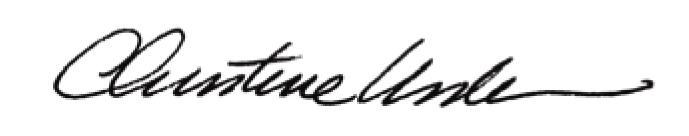 By:						 Date of Meeting: 	Title:		Historic Officer		